СОВЕТ ТЫМСКОГО СЕЛЬСКОГО ПОСЕЛЕНИЯРЕШЕНИЕ04.04.2017                                                                                                        № 125с. ТымскОб  утверждении схемыизбирательного  округа    Рассмотрев  предложенную  избирательной  комиссией  Тымского сельского поселения  схему избирательного  округа  по  выборам   депутатов  Тымского  сельского поселения, в соответствии со статьей 18 Федерального Закона от 12 июня 2005 года № 67-ФЗ «Об основных гарантиях избирательных прав и права на участие в референдуме граждан Российской Федерации», статьей 11 Закона Томской области от 14.02.2005 № 29-ОЗ «О муниципальных выборах в Томской области»Совет  Тымского  сельского  поселения  РЕШИЛ:    1. Утвердить  схему избирательного  округа  по  выборам   депутатов  Тымского  сельского поселения  сроком на десять лет, согласно приложению.    2. Образовать  на  территории  Тымского сельского поселения  один  семимандатный  избирательный  округ  в  границах села Тымск:улицы: Береговая  № 4-21; Школьная № 4-33; Кедровая  № 1-7; Лесная № 12-20; Садовая № 8-13; Литкес № 1-2.переулки: Дальний № 2-10; Светлый № 2-10; Культурный № 1-3; Северный № 1-4.Центр избирательного участка – Муниципальное казенное учреждение культуры  «Тымский  досуговый  центр», с Тымск, ул. Кедровая, 3б.Количество избирателей – 200 человек.   3. Признать утратившим силу  Решение Совета Тымского сельского поселения  от 16.07.2012 № 170 «Об утверждении  схемы  избирательного округа».   4. Настоящее  решение  обнародовать  в  соответствии  с  Положением  о  порядке   обнародования  муниципальных  правовых  актов  в  Тымском  сельском  поселении.Председатель  Совета поселения,                                                                                             Глава Тымского сельского поселения                                             К.Ф. Важенин   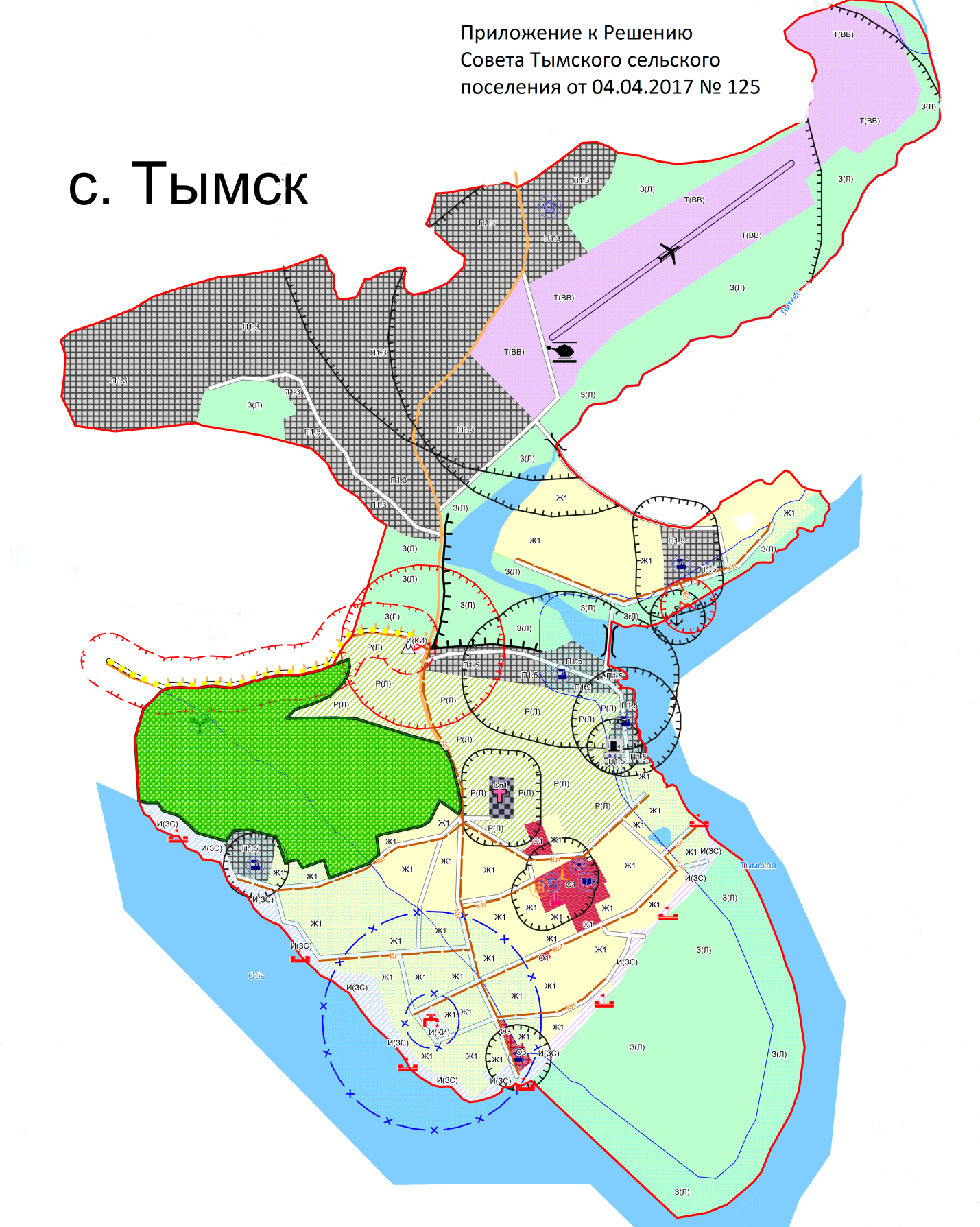 